附件：应聘报名登记表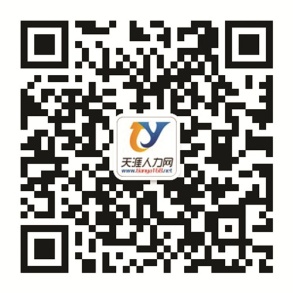 尊敬的应聘者：                   欢迎报考岗位，请关注待君网官方微信，时刻关注招聘工作进展，面试名单第一时间掌握到手！方法：打开微信→发现→扫一扫（将扫描框对准左侧二维码）→点击“关注”即可个人资料个人资料个人资料个人资料个人资料姓名学历一寸照片，请在相片背面写上姓名所学专业健康状况一寸照片，请在相片背面写上姓名联系电话身份证号码一寸照片，请在相片背面写上姓名籍  贯家庭地址（住址）紧急联系人电话身 高申报岗位是否有同岗位经验是否有驾驶证驾驶证等级受教育情况（请从最高学历填起，并请填写到高中）受教育情况（请从最高学历填起，并请填写到高中）受教育情况（请从最高学历填起，并请填写到高中）受教育情况（请从最高学历填起，并请填写到高中）受教育情况（请从最高学历填起，并请填写到高中）受教育情况（请从最高学历填起，并请填写到高中）受教育情况（请从最高学历填起，并请填写到高中）受教育情况（请从最高学历填起，并请填写到高中）受教育情况（请从最高学历填起，并请填写到高中）受教育情况（请从最高学历填起，并请填写到高中）受教育情况（请从最高学历填起，并请填写到高中）受教育情况（请从最高学历填起，并请填写到高中）受教育情况（请从最高学历填起，并请填写到高中）受教育情况（请从最高学历填起，并请填写到高中）受教育情况（请从最高学历填起，并请填写到高中）受教育情况（请从最高学历填起，并请填写到高中）受教育情况（请从最高学历填起，并请填写到高中）学院／校名学院／校名学院／校名专业专业专业专业专业专业专业专业时间段时间段时间段所获学位所获学位培养方式工作经历、社会活动及在校活动（请从最近的时间填起）工作经历、社会活动及在校活动（请从最近的时间填起）工作经历、社会活动及在校活动（请从最近的时间填起）工作经历、社会活动及在校活动（请从最近的时间填起）工作经历、社会活动及在校活动（请从最近的时间填起）工作经历、社会活动及在校活动（请从最近的时间填起）工作经历、社会活动及在校活动（请从最近的时间填起）工作经历、社会活动及在校活动（请从最近的时间填起）工作经历、社会活动及在校活动（请从最近的时间填起）工作经历、社会活动及在校活动（请从最近的时间填起）工作经历、社会活动及在校活动（请从最近的时间填起）工作经历、社会活动及在校活动（请从最近的时间填起）工作经历、社会活动及在校活动（请从最近的时间填起）工作经历、社会活动及在校活动（请从最近的时间填起）工作经历、社会活动及在校活动（请从最近的时间填起）工作经历、社会活动及在校活动（请从最近的时间填起）工作经历、社会活动及在校活动（请从最近的时间填起）工作单位名称工作单位名称工作单位名称工作单位名称工作单位名称工作单位名称工作单位名称职位从何年月至何年月从何年月至何年月从何年月至何年月从何年月至何年月全职/兼职/在校活动（请选一项填写）全职/兼职/在校活动（请选一项填写）全职/兼职/在校活动（请选一项填写）全职/兼职/在校活动（请选一项填写）效果评估个人技能及兴趣个人技能及兴趣个人技能及兴趣个人技能及兴趣个人技能及兴趣个人技能及兴趣个人技能及兴趣个人技能及兴趣个人技能及兴趣个人技能及兴趣个人技能及兴趣个人技能及兴趣个人技能及兴趣个人技能及兴趣个人技能及兴趣个人技能及兴趣个人技能及兴趣语言能力（请圈起合适的选项）语言能力（请圈起合适的选项）普通话普通话普通话一般 　 　良好　 　优秀一般 　 　良好　 　优秀一般 　 　良好　 　优秀一般 　 　良好　 　优秀一般 　 　良好　 　优秀一般 　 　良好　 　优秀一般 　 　良好　 　优秀一般 　 　良好　 　优秀海南话海南话一般 　　良好　 　优秀一般 　　良好　 　优秀电脑技能电脑技能证书：证书：证书：证书：证书：证书：证书：能力描述：能力描述：能力描述：能力描述：能力描述：能力描述：能力描述：能力描述：其它技能其它技能其它技能其它技能奖
惩
情
况奖
惩
情
况奖
惩
情
况家   庭   情  况家   庭   情  况家   庭   情  况家   庭   情  况家   庭   情  况家   庭   情  况家   庭   情  况家   庭   情  况家   庭   情  况家   庭   情  况家   庭   情  况家   庭   情  况家   庭   情  况家   庭   情  况家   庭   情  况家   庭   情  况家庭主要成员及社会关系家庭主要成员及社会关系家庭主要成员及社会关系关系关系姓名姓名姓名姓名出生日期出生日期工作单位及职务工作单位及职务工作单位及职务工作单位及职务工作单位及职务家庭主要成员及社会关系家庭主要成员及社会关系家庭主要成员及社会关系家庭主要成员及社会关系家庭主要成员及社会关系家庭主要成员及社会关系家庭主要成员及社会关系家庭主要成员及社会关系家庭主要成员及社会关系家庭主要成员及社会关系家庭主要成员及社会关系家庭主要成员及社会关系家庭主要成员及社会关系家庭主要成员及社会关系家庭主要成员及社会关系本人承诺本人承诺本人承诺本人证实上述所填写的各项资料内容的真实性，并自愿承担因隐瞒事实而带来的一切后果。                           报名人（签名）：日         期：   本人证实上述所填写的各项资料内容的真实性，并自愿承担因隐瞒事实而带来的一切后果。                           报名人（签名）：日         期：   本人证实上述所填写的各项资料内容的真实性，并自愿承担因隐瞒事实而带来的一切后果。                           报名人（签名）：日         期：   本人证实上述所填写的各项资料内容的真实性，并自愿承担因隐瞒事实而带来的一切后果。                           报名人（签名）：日         期：   本人证实上述所填写的各项资料内容的真实性，并自愿承担因隐瞒事实而带来的一切后果。                           报名人（签名）：日         期：   本人证实上述所填写的各项资料内容的真实性，并自愿承担因隐瞒事实而带来的一切后果。                           报名人（签名）：日         期：   本人证实上述所填写的各项资料内容的真实性，并自愿承担因隐瞒事实而带来的一切后果。                           报名人（签名）：日         期：   本人证实上述所填写的各项资料内容的真实性，并自愿承担因隐瞒事实而带来的一切后果。                           报名人（签名）：日         期：   本人证实上述所填写的各项资料内容的真实性，并自愿承担因隐瞒事实而带来的一切后果。                           报名人（签名）：日         期：   本人证实上述所填写的各项资料内容的真实性，并自愿承担因隐瞒事实而带来的一切后果。                           报名人（签名）：日         期：   本人证实上述所填写的各项资料内容的真实性，并自愿承担因隐瞒事实而带来的一切后果。                           报名人（签名）：日         期：   本人证实上述所填写的各项资料内容的真实性，并自愿承担因隐瞒事实而带来的一切后果。                           报名人（签名）：日         期：   本人证实上述所填写的各项资料内容的真实性，并自愿承担因隐瞒事实而带来的一切后果。                           报名人（签名）：日         期：   审  核  情  况审  核  情  况审  核  情  况审  核  情  况审  核  情  况审  核  情  况审  核  情  况审  核  情  况审  核  情  况审  核  情  况审  核  情  况审  核  情  况审  核  情  况审  核  情  况审  核  情  况审  核  情  况资格审查意见资格审查意见资格审查意见                      审核人（签名）： 日        期 ：                      审核人（签名）： 日        期 ：                      审核人（签名）： 日        期 ：                      审核人（签名）： 日        期 ：                      审核人（签名）： 日        期 ：                      审核人（签名）： 日        期 ：                      审核人（签名）： 日        期 ：                      审核人（签名）： 日        期 ：                      审核人（签名）： 日        期 ：                      审核人（签名）： 日        期 ：                      审核人（签名）： 日        期 ：                      审核人（签名）： 日        期 ：                      审核人（签名）： 日        期 ：